Праздник для Мам в ясельной группе(под весёлую музыку дети входят в зал и выстраиваются полукругом)
Ведущий: К нам пришла весна опять,
                       Солнце ярко светит
                       Будут маму поздравлять
                       Маленькие дети.
Ребёнок:  Мы сегодня нарядились,                    Будем петь и танцевать,                    Будем вместе веселиться,                     Будем маму поздравлять!Ребёнок: Мам сегодня всех поздравим,                   И концерт сейчас начнём.                   Дорогие  наши мамы,                   Мы вам песенку споём!!! 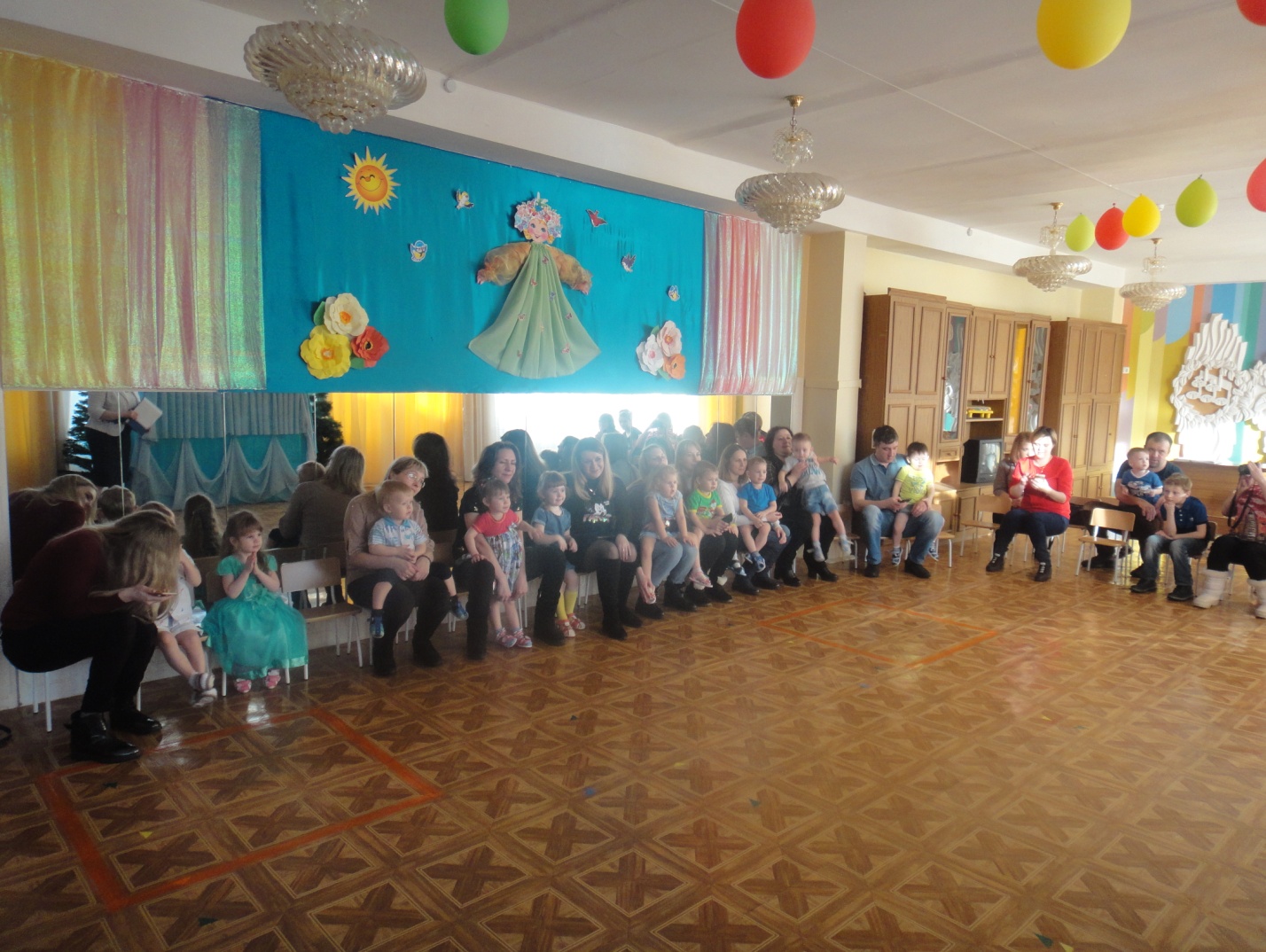 Песня "Пирожки"Ведущая: Мамы очень всем нужны.                       Мамы очень всем важны.                       Мамы есть и у ребят,                       Мамы есть и у зверят.Ведущая: Смотрите, здесь живут, ребята-                      Котята, и цыплята.                      С ними мамы тут как тут,                      Своих деток берегут.Ведущая: Посмотрите, Кошечка                       Села у окошечка,                       А её котятки-                       В домике играют в прятки...Кошка: Здравствуйте, ребята. Ко мне выбегайте,                И как котята со мной поиграйте.Игра "Кошка и котята"Игра на мелодию "Ах, вы сени"Вот запрыгали котята, непослушные ребята,      (прыгают)Любят все они скакать, дружно хвостиком махать.Побежали все по кругу. Побежали друг за другом.(бегают по кругу)Вот как весело у нас, начинаем перепляс.(танцуют)Кошка: Это что за перепляс? Тихий час у нас сейчас.                Всем поспать вам нужно. Засыпаем дружно.               (На спокойную мелодию дети спят) Кошка: Кис-кис... (котята бегут на стульчики под быстрый проигрыш)Ведущая: Спасибо тебе, Кошечка, за то, что поиграла с нашими     ребятками. А сейчас послушай, какие замечательные стихи дети приготовили для своих мам.Ребёнок: Маму милую свою                     Крепко поцелую.                     Я не буду огорчать,                     Никогда родную!Ребёнок: Я дам куклу поиграть-                    Мне совсем не жалко!                     Будет мама пеленать                     Куклу в одеялко!(Кошка хвалит детей)Ведущая: А сейчас детки покажут, как умеют мамам помогать.Игра "Помоги маме навести порядок в квартире"(Дети собирают разбросанные: кубики- в коробку, одежду - в таз, книжки - на столик, бумажки - в ведро) 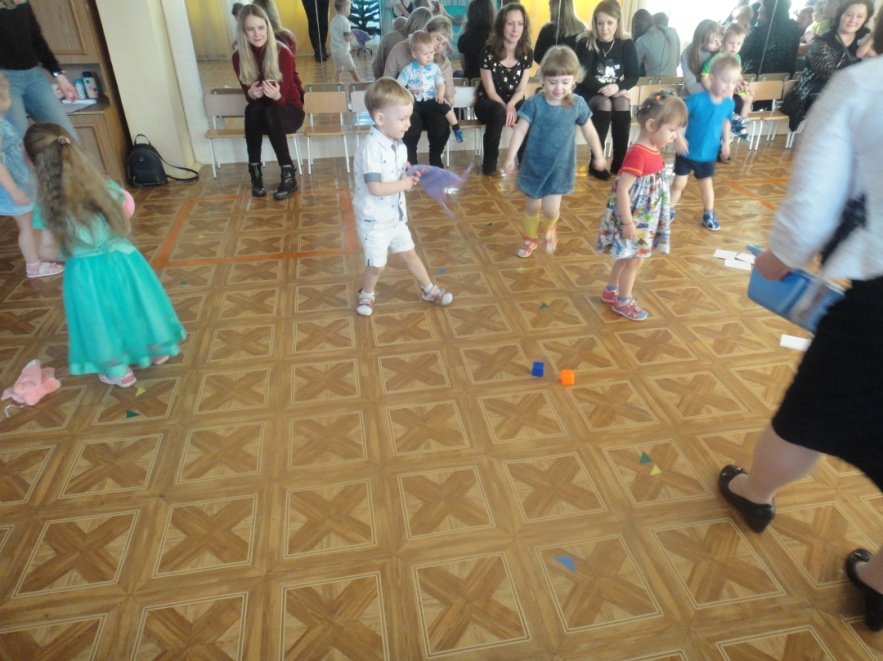 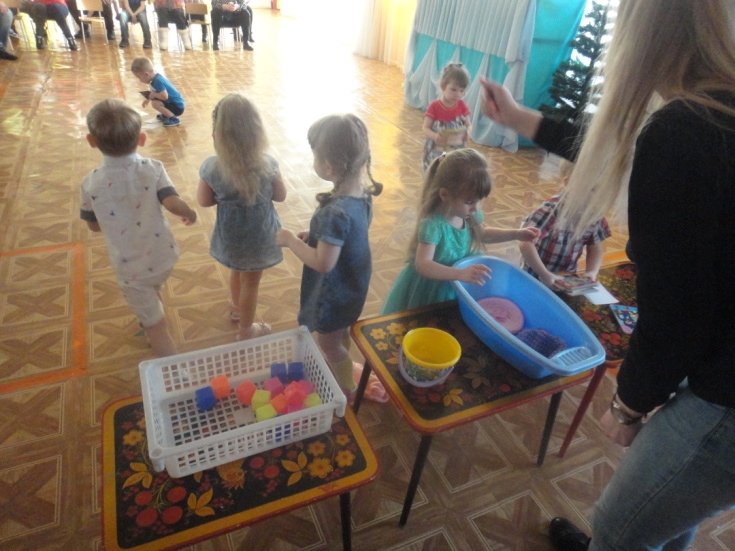 Кошка: Вижу, ребята, хорошие вы помощники. Пойду, посмотрю, что там без меня мои котятки натворили. До свиданья, ребята.Мяу!(Кошка уходит)Ведущая: Детки, давайте посмотрим, кто во втором домике живет...(Под музыку выходит курочка).Курочка с цыплятами - в домике живет.По двору гуляет, зернышки клюет.Курица: Здравствуйте, малыши! До чего вы хороши!А почему вы сегодня такие красивые и нарядные?(ответы детей)Ведущая: Правильно, ребята.Сегодня праздник не только мам, но и бабушек.Бабушки, принимайте поздравления. Сейчас дети споют песенку про бабушку.Песня "Бабушка"Ребенок: Мы уже совсем большие                     И умеем выступать.                     Нашим бабушкам покажем,                     Как мы можем танцевать!Танец "Стирка"Звучит грустная мелодия. На ширме появляется лисёнок, плачет.Ведущая: Что случилось, почему                      Кто тут плачет? Не пойму?                      Кто-то маленький такой!                      Горько плачет, ой-ой-ой!Лисёнок: Я лисёнок, я лисёнок                    Глупый маленький ребёнок.                    Я от мамы убежал,                    Свою маму потерял.Обращается к курице: Ты моя мама?Курица: Нет, не твоя. У меня цыплятки желтые ребятки. Ко-ко-ко! Зачем ушел ты далеко?Видишь, справа домик от меня?Может мама там твоя. (Лисёнок подбегает к домику кошки. Кошка выглядывает в окошко).Лисёнок: Я от мамы убежал,Свою маму потерял.Ты моя мама?Кошка: Нет, я мама, не твоя. У меня котята - полосатые ребята.Лисёнок: Где же моя мама? Кто мне поможет маму найти? Плачет...Ведущая: Не плач, наш лисёнок, несчастный ребенок. Мы маму твою найдем, мы дружно её позовем.Ребята, давайте поможем лисенку и дружно позовем его маму.Крикнем:-"Мама лисёнка!"Дети: "Мама Лиса!"(Вбегает Лиса).Лиса: Ах - ты, мой лисенок, непослушный ребенок!Лисенок: Мама.     (Подбегает к маме, обнимает ее)Ведущая: Лисенок, что же ты так маму огорчил. У мамы сегодня праздник, а ты заставил ее волноваться. Ты, оказывается, такой же не послушный, как и мишка, о котором сейчас споют наши детки.Песня "Мишка"Лисенок: Мамочка, прости меня! Я больше никогда не буду убегать и хочу к тебе пожелать: Будь всегда здоровая, будь всегда счастливая. Потанцуй со мною, мамочка любимая!Ведущая: Ребята, а вы хотите потанцевать с мамами? - Да!Тогда приглашайте их на танец."Танец с мамами"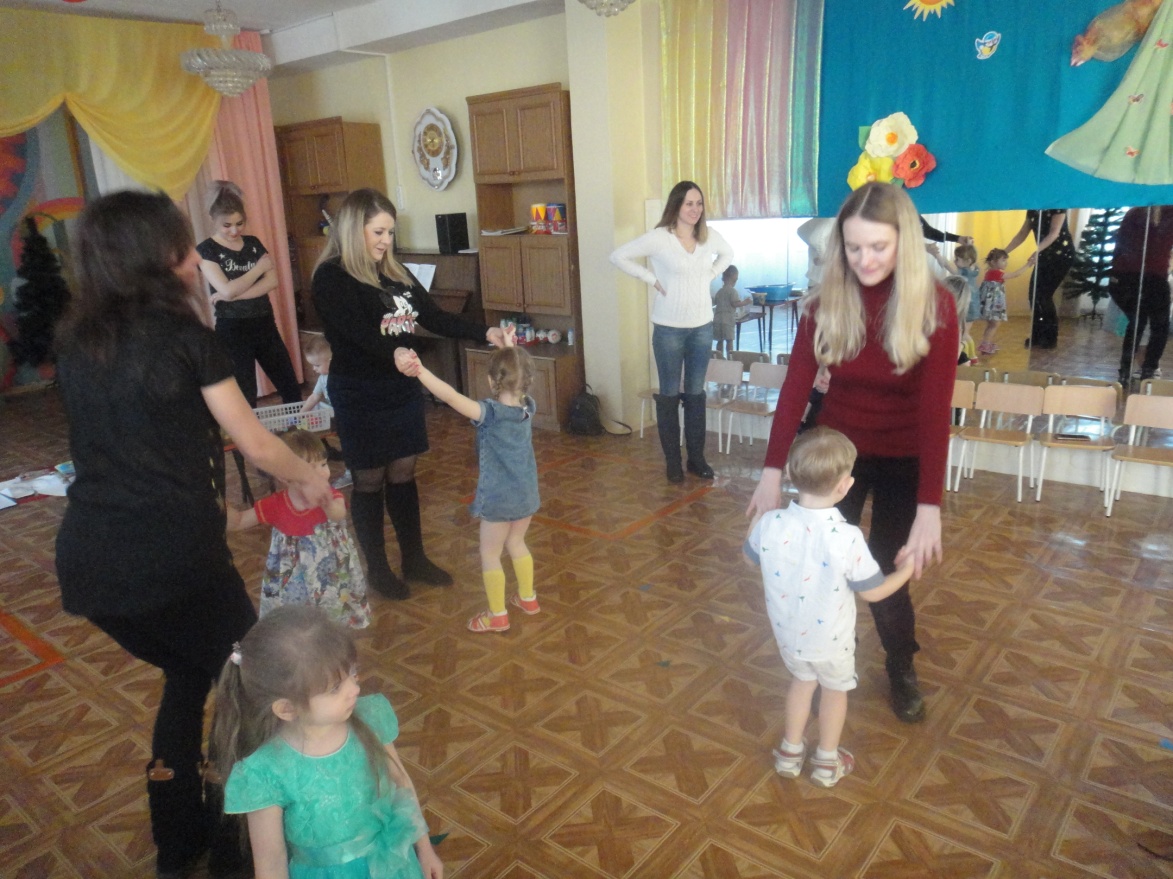 Лисенок: Спасибо вам, ребята, что вы помогли найти мою маму. Я больше никогда не буду от мамы убегать и огорчать её. До свидания!Дети: До свидания!Ведущая: Вот и кончился наш праздник, Что же мне еще сказать?Я хочу вам на прощанье - Всем здоровья пожелать!Дети, обнимите мам своих,Поцелуйте крепко их!И приглашайте в группу, чтобы вручить подарки.(Дети и родители идут в группу.) 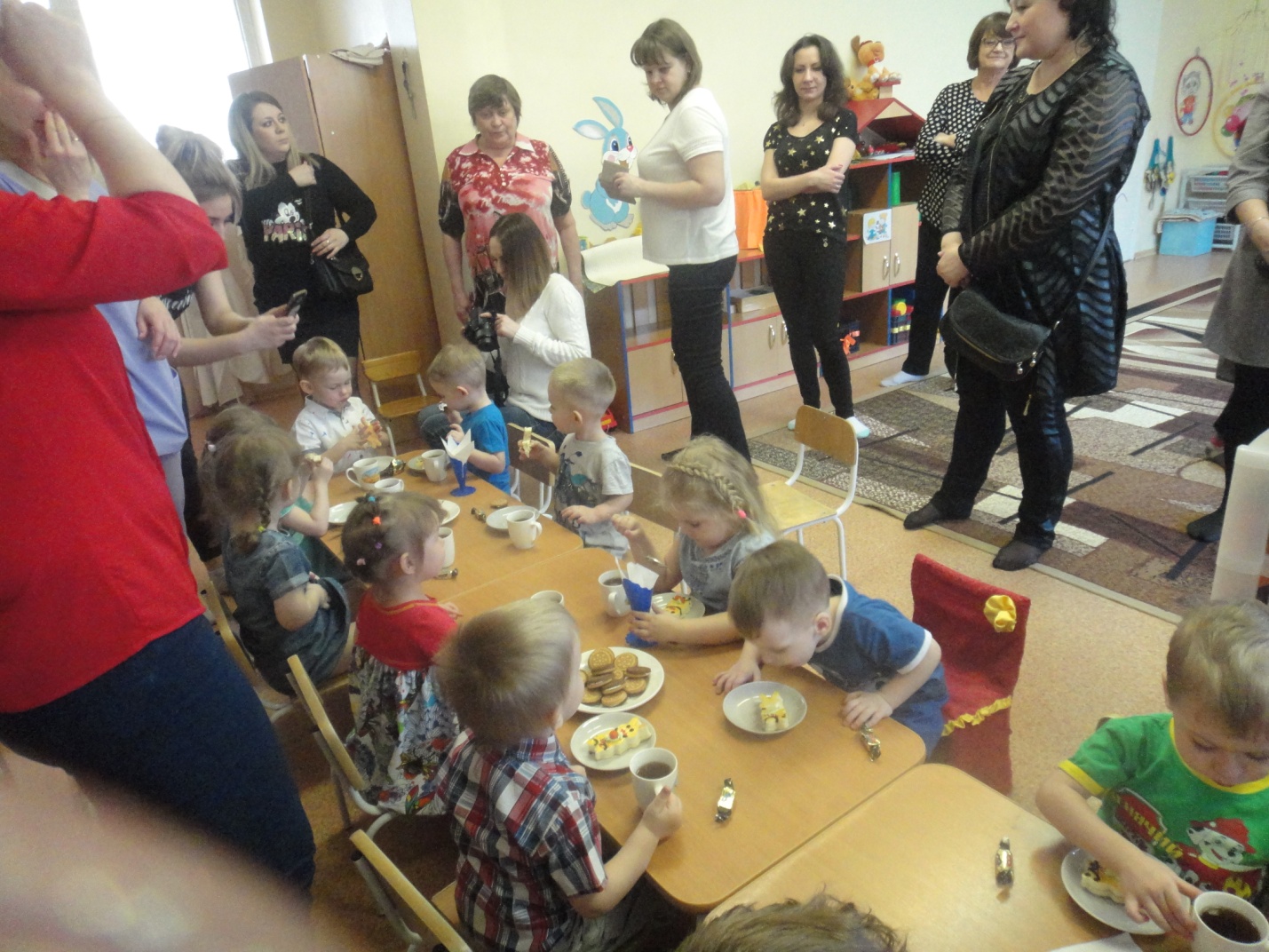 